Інформація про підприємствоARBER GROUP — вертикально-интегрированный холдинг, специализирующийся в области дизайна, производства, маркетинга и продаж верхней одежды для мужчин.Arber — одна из крупнейших компаний в своём сегменте в Восточной Европе. Выпуская широкий ассортимент высококачественной одежды, компания является экспертом в производстве классической мужской одежды.Торговая марка Арбер является одним из крупнейших производителей деловой мужской одежды на Украине. Розничная торговая сеть Arber — это более 70 магазинов в более 20 городах Украины, Росии и Казахстана.Вакансія:Технолог, дессинатор трикотажного производстваОПИСАНИЕ ВАКАНСИИТребования:Опыт работы на трикотажном производстве в должности дессинатора, технолога обязателен;Знание:технологии трикотажного производства;технических требований‚ предъявляемых к сырью‚ материалам;готовой продукции;основных требований организации труда при проектировании технологических процессов;расчет технологических процессов по видам работ.Обязанности:разработка по модельных программ для трикотажных вязальных машин;участие в отработке конструкций изделий ;установка порядка выполнения работ и пооперационного маршрута обработки деталей и сборки изделий;организация работы трикотажного производства полного цикла.Условия работы:— официальное трудоустройство;— работа в динамично развивающейся украинской компании;— уровень заработной платы обсуждаются на собеседованииШановні студенти, якщо Вас зацікавила вакансія зверніться у Центр праці та кар’єри: адреса: 01011 м. Київ, вул. Немировича-Данченка, 2, навчальний корпус 1, ауд. 1-0246;телефон для довідок/факс: +38044-280-07-74 (22-00 - внутрішній); Email: career_center@knutd.com.uaКонтактна особа: Лапко Сергій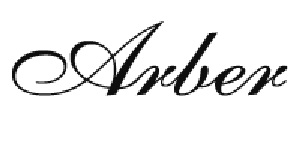 Arber, производственно-торговая компанияГород:ОдессаВид занятости:полная занятостьТребования:опыт работы от 2 лет, высшее образование